May News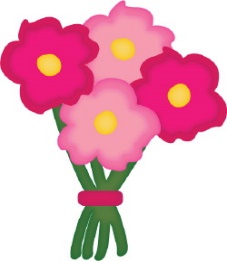 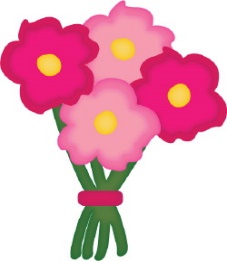 Dear Parents,Thank you for all your doing with your children. I have spoken with some of you and have seen some of you. A big thumbs up!Zoe has sent me several pictures of her doing crafts as she and her mom work on fine motor skills Evan has been enjoying and participating in all of our Zoom Meetings, while he and his mommy practice printing letters, and digging up worms and salamanders from his backyard.Matilda has been working with Miss Jody on printing letters and numbers Mattie made a Hop Scotch Board in her back yard-doing some outdoor activities-baking delicious sugar cookies and last I saw, she and mommy were playing dress up Princesses! Chloe and her mom planted beautiful flowers in the front of their house. Chloe made me a beautiful picture too! Thank you, Chloe!Caiden has been excited to see his friends on Zoom and doing projects/crafts. Love seeing those dimples. I love your art work in the front window!Emma has been out walking her dog (saw you on last Sunday with mommy and daddy), and keeping busy at home and busy in the garden planting.Scarlett has a beautiful rainbow on her front step made from chalk.Mila has art work hanging in her front window- a beautiful of flowers and leavesArielle has been doing lots of crafts work with her mom’s cousin Daisey.Amelia has beautiful art in her front window at homeCarter has been working on sight words and letters.Maxwell was so excited to receive his bean plant and do the ‘Joy’ project!Anna has enjoyed the little projects sent homeNorma has been matching letters and visiting friends on Zoom play dates. Nate has been in his house playing with all his gadgets, and misses his friends. Leah misses her friends too and is keeping busy doing her projects. We will continue to do little projects involving letter recognition, letter matching, phonics, site words, and number matching, more than/ less than concepts, and I hope to share ideas for you to do at home to strengthen fine motor skills - cutting and coloring (holding printing tools, and scissors correctly). I will be sending home a Journal for each child so they can keep a daily/weekly account of their experiences during this time, and again we can share all that at our Zoom Meetings (or not) It’s all up to you.I understand the Public Schools will not open again until September. I do not have any information about our Summer Program, but please do register for Fall 2020-2021. Thank you! It’s always great hearing from you, and letting me know what’s going on at the home front and how the family is.  We’ll continue to keep connected through FT, Messages, Website, Zoom, email. I plan on dropping off activities for the children on a weekly basis Keep the faith, for this will end. My hope is we will be wiser and better prepared for what may come -good or bad. 